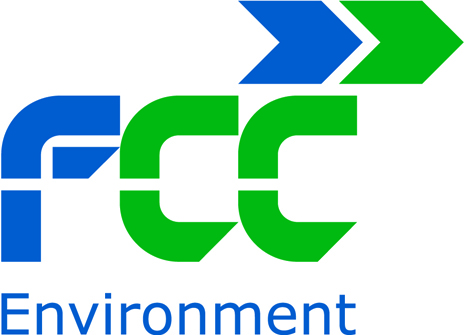 Emergency Management PlanFCC EnvironmentDix Pit HWRC / Transfer Station / LandfillLinch HillStanton HarcourtOxon OX29 5BBVeriosn 6  Reviewed on: 26-07-2022CONTENTSEMERGENCY CONTACT DETAILS (INCLUDING HOSPITAL DIRECTIONS)PURPOSERESPONSIBILITYDEFINITIONCOMMUNICATIONPROCEDURE7.0	HAZARDOUS MATERIALSAPPENDICESAPPENDIX 1		INCIDENT CONTROLLER PROCEDURES 			FLOODINGSUBSIDENCELANDSLIDESMINOR/MAJOR FIRESURFACE FIRE (OPERATIONAL AREA)FIRE IN OPERATIONAL AREA/HOPPERSOFFICE FIRESUBSURFACE FIREPLANT / VEHICLE ACCIDENTVEHICLE COLLISION WITH STORAGE TANKVEHICLE ACCIDENT WITH GAS FLARE AND/OR COMPOUNDEXPLOSIONMAJOR BREACH OF INSTALLATION LINEREXPOSURE TO UNKNOWN SUBSTANCESMAJOR INJURY  / 1ST AID INJURYGAS LEAKBOMB THREATS & DISCOVERY OF SUSPICIOUS PACKAGEPROTESTS / DIRECT ACTIONEXTERNAL INCIDENTS THAT EFFECT SITEPANDEMICS/EPIDEMICSTOTAL SITE EVACUATIONSPILLAGE AND LEAKAGEADVERSE WEATHER CONDITIONSAPPENDIX 2		EMERGENCY SERVICES PACKDRAWINGS Ref		Site Layout PlanRef		Fire Prevention Plan (HWRC/Transfer Station Only)Ref		Power Station Area Layout PlanRef		Gas Compound Area Layout PlanRef		Site Office Layout PlanRef		Gas Installation and Monitoring PointsRef		Site Storage Plan detailing;Inventory & location of hazardous material storageIdentification and location of monitoring systems for hazardous storageFire detection and suppression systemsEmergency power sources, evacuation routes and assembly pointsLocation of emergency response equipment etc1.0	EMERGENCY CONTACT DETAILSSite Address Dix Pit, Linch Hill, Stanton Harcourt, Oxon, OX29 5BBOperational Hours WTS & Landfill 07:00 to 16:00 Mon to Fri.   07:00 to 12:00 Sat,Operational Hours HWRC 08:00 to 17;00 Mon to SunImportant Contacts HOSPITAL DIRECTIONS [MAP]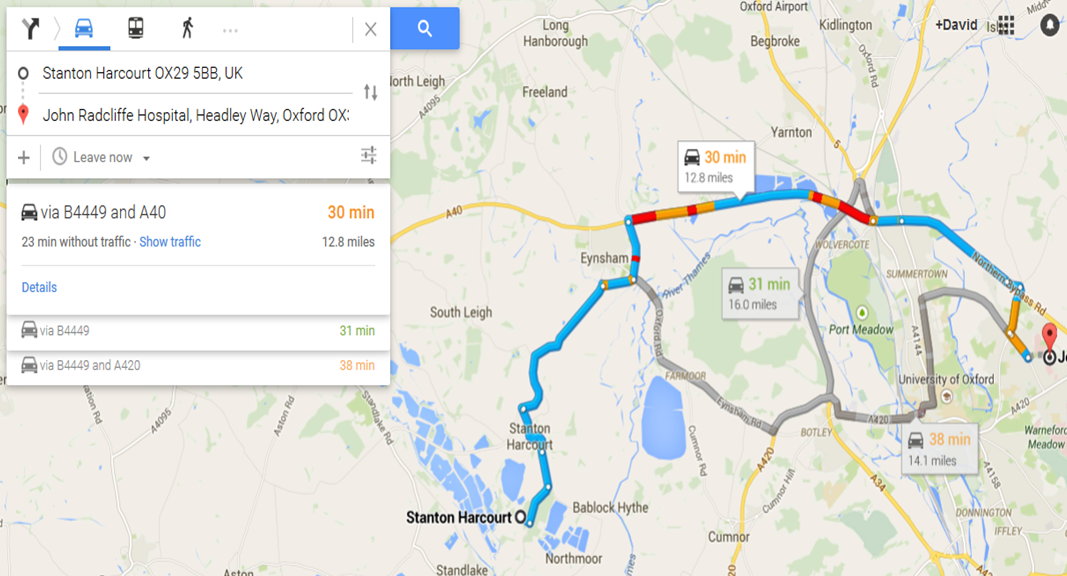 2.0	PURPOSEThe purpose of this document is to:comply with the sites permit ,minimise the risk of significant environmental and Health and Safety consequences from certain emergencies,ensure that all staff are aware of the procedures in the event of a major incident, andIdentify the types of incidents that can occur at site and the actions to take in the event of a major incident. 3.0	RESPONSIBILITYIt is the responsibility of the Site Manager or equivalent to ensure that:All Incident Controllers and/or Fire Wardens have undertaken an FCC training courseAll Incident Controllers and/or Fire Wardens have been inducted/trained on this plan, andThe requirements of this document are adhered to.The decision to alert the emergency services will be taken by the Incident Controller who is first aware of an incident. If an incident occurs out of working hours, an external party may make this decision. However, this plan is to be adhered to at all times. The Incident Controller who was first made aware of the event will always take the control of any major incident. The identity of the Incident Controller may change in which case a formal hand over and communication with the emergency services will be necessary. The Incident Controller will assume responsibility, command and liaison with the emergency services at all times.In the event of a fire the incident controller and/or Fire Wardens has the following roles / responsibilities;To assist with the evacuation process by checking a specific area, if safe to do soNo Incident Controller is expected to place them self in danger, they should check their allocated area swiftly then report to the assembly pointIf necessary, once the emergency has been made safe and re-entry is confirmed the Incident Controller reports any issues that impacted on the effectiveness of the evacuation procedure to the site manager.NB investigating the cause of the alarm activation is carried out to avoid unnecessary calls being made to the fire service. While this is the duty of designated incident controller; they are NOT TO PUT THEMSELVES AT RISKNB: If the fire service is called, the Senior Fire Officer present is legally responsible for the containment of the fire and the safety of all those potentially affected by it. Hose water run-off containment is the responsibility of the site. All accidents and near misses must be reported no matter how trivial as per the Accident/Incident Procedure IMS-PRO-0134.0	DEFINITIONA major incident is an event or events that call for assistance or action beyond normal operational plans of the site, i.e. events that require external aid in fire fighting, police or ambulance services. Any occurrence on site that threatens the safety of people on site, off site, the surrounding premises, neighbours, houses, the general public or the environment, constitutes a major incidentFor further details in controlling environmental impacts the site’s Environmental Aspects Risk Assessment should be reviewed.5.0	COMMUNICATIONCommunication during an emergency should be established at the main site office where possible. In the event of communication is required between external parties such as members of public, members of the press, the external communications managers should be contacted (Julie Sourcade) and all communications dealt with by her or her deputy and not at a site levelCommunication should also be established with any applicable neighbours along with any enforcing body to inform them of the emergency where relevant6.0	PROCEDUREThe following potential incidents have been identified at the facility: (delete as appropriate)FloodingSubsidenceLandslidesMinor / Major FireSurface Fire (Operational Area)Fire in Operational Area/HoppersSub Surface FirePlant / Vehicle AccidentVehicle Collision with Storage TankVehicle Accident with Landfill Gas Flare and/or CompoundExplosion Major Breach of Installation LinerExposure to Unknown SubstancesMajor injury / 1ST Aid InjuryGas Leak Bomb Threats & Discovery of Suspicious PackageProtests / Direct ActionExternal Incidents that Effect SitePandemics/EpidemicsTotal Site EvacuationSpillage and LeakageAdverse Weather ConditionsThe procedures for each event identified above are defined in Appendix One. The emergency services pack is provided in Appendix Two. The emergency plan is kept in a waterproof box in the following locations;BY THE PEDESTRIAN GATE TO HWRCThe Key for the Penstock valve is located at the rear fire exit.7.0	HAZARDOUS MATERIALS (as identified by COSHH assessments)There are minimal quantities of hazardous materials stored for use on site: (complete below chart)APPENDIX ONE INCIDENT CONTROLLER PROCEDURESFLOODINGRiskBased on a review of the Environment Agency’s indicative Flood Plain maps, the installation is not located within a flood plain area. It is therefore considered that the likelihood of the installation flooding is low. Not withstanding this, if appropriate, perimeter ditches will be installed around the perimeter of the installation to intercept water from surrounding higher land, and divert it away from the installation.Action PlanSUBSIDENCERiskThe underlying geology on the site is ……………………….Therefore the risk of subsidence is ……………………….Further to the above the permit does not require existing sites to consider subsidence within the emergency management plan.Action PlanLANDSLIDESRiskThe site has not had a historical failure within the geology of the site.Controls in place to mitigate the risks are:Site Stability Risk Assessment (PPC)Design of individual slope angles prior to construction, andMonitoring for the presence of any tension cracks or evidence of movement.NB: The permit does not require existing sites to consider landslides within the emergency management plan.Action PlanFIRES – MINOR/MAJOR FIRERiskInstallation buildings contain electrical appliances and other sources of ignition along with materials that readily burn.Maintenance activities on plant and equipment can also represent a potential fire risk.Controls in place to mitigate the risk are:Fire and smoke alarms,Fire fighting equipment,No smoking policy,Permit to work for hot worksProvision of trained Incident Controllers, andRegular disposal of combustible office waste.Based on the control measures that exist and the operational history it is considered that there is a low risk of fires at the site. Based on the control measures in place at the site, together with the proposed actions in the unlikely event that a fire occurs, it is considered that the risk of significant environmental consequences associated with fires at the site is low.Action PlanNB: Do not attempt to tackle gas fires.INCIDENT CONTROLLERSFIRES – SURFACE FIRE (OPERATIONAL AREA)RiskMany waste materials that are delivered to the installation will support combustion. Some loads are liable to be delivered in a “hot” condition.Controls in place to mitigate the risk are:Fire fighting equipment,Waste approval systemWaste inspectionNo smoking policy,Permit to work for hot works, andProvision of trained Incident Controllers.Based on the control measures that exist and the operational history it is considered that there is a low risk of fires at the site. Based on the control measures in place at the site, together with the proposed actions in the unlikely event that a fire occurs, it is considered that the risk of significant environmental consequences associated with fires at the site is low.Underground fires, due to smouldering loads or spontaneous combustion have been known to occur at landfill installations. It should be noted that if a subsurface fire is identified then the specific procedure should be followed – this is not classed as an emergency.Action PlanFIRE IN OPERATIONAL AREA/HOPPERSRisk	A fire in the operational area is not uncommon and should be dealt with using site staff and equipment. The Site Manager should be informed immediately and take steps to inform the local fire brigade who will take the decision on whether to attend or not. 	All tipping operations must be suspended and any vehicles or plant in the vicinity of the fire evacuated, if it is safe to do so. 	Action PlanFIRES – OFFICE FIREFire Action Notices are displayed throughout the offices.  You should familiarise yourself with these instructions so that in the event of the alarm sounding you know what to doMobility ImpairedVisually ImpairedHearing ImpairedEvacuation of Children On arrival the site will appoint for the visit a nominated Incident Controller A copy of the evacuation procedure and location of escape routes and fire assembly point will be supplied to the schools nominated person(s). In the event of NO INDICATION OF FIRE i.e. FALSE ALARMA dynamic assessment is carried out and the Incident Controller in charge may only instruct an Incident Controller accompanied by another to re-enter the building if there is;NO INDICATION OF FIRE.FIRES - SUB SURFACE FIREUnderground fires normally do not require the assistance of external emergency services, or evacuation of the site, however, each underground fire is unique, with the risks posed depending on:Depth and intensity of the fireType of waste in close proximity to the fire (especially if hazardous)Intensity of smoke (and fume) emissions and whether these are transported off the siteAmount of surface settlement it is causing (breaking seals with wells, or even creating potentially lethal cavities)PLANT / VEHICLE ACCIDENTIn the event of an accident involving any item of plant or vehicle, the person first becoming aware of the incident must immediately check for casualties.This includes accidents on the active areas along with any accidents within the site boundaryAny spillage will be dealt with as in the spillage and leakage procedure. Action PlanVEHICLE COLLISION WITH STORAGE TANKIn the event of an accident involving any item of plant or vehicle, with a storage tank the person first becoming aware of the incident must immediately raise the alarm.Any spillage will be dealt with as in the spillage and leakage procedure. Action PlanVEHICLE ACCIDENT WITH LANDFILL GAS FLARE OR/AND COMPOUNDIn the event of an accident involving any item of plant or vehicle, with the gas flare and/or the compound the person first becoming aware of the incident must immediately raise the alarm.Action PlanEXPLOSIONRiskThe main risk of explosion at the installation is associated with the gas and leachate collection and extraction systems (for landfills)The main risk of explosion at the installation is associated with items identified within the DSEAR plan (for other facility types) There is not a history of explosions at the site. Based on the existing DSEAR control procedures, waste assessment and acceptance procedures, waste and product storage and Company health and safety procedures it is considered that the risk of explosions at the site in the future is low.There is also a potential risk for explosive materials to be delivered to site as part of a waste load.Action PlanMAJOR BREACH OF INSTALLATION LINERRiskA major breach of the installation liner could be caused by instability of the substrata, or of the engineered lining system.The stability of both these elements has been assessed in a quantitative manner in the stability risk assessment, and all necessary precautions incorporated within the design of the installation to ensure that the risk of a breach in the lining system as a result of instability in the substrata or the engineered lining system is low.Controls in place to mitigate the risk are:Monitoring for the presence of any tension cracks or evidence of movement, andMonitoring for evidence of differential settlement, or a sudden drop in leachate levels.Differential settlement of waste may also lead to a breach in the integrity of the capping system.Action PlanEXPOSURE TO UNKNOWN SUBSTANCESIf a material is suspected of being hazardous, evacuate the area and seek assistance from the Emergency Services or Environment AgencyAny spillage will be dealt with as in the spillage and leakage procedure. Action PlanMAJOR INJURY / 1ST AID INJURYRiskFCC facilities are potentially dangerous places with numerous hazards presenting risks to site personnel, visitors and contractors.These risks are mitigated by:Safe operating procedures,Risk assessments, Method Statements,Permit to Work Procedures, and TrainingAction PlanFIRST AIDERS (IDENTIFIED BY PHOTO ON SITE NOTICE BOARD)GAS LEAK RiskThe site offices are located on areas of former landfill therefore there is a risk of gas migration into the building.The risk of this occurring is mitigated by:Gas alarms installed within the site offices,The building is constructed on a suspended and vented floor slab, andActive gas abstraction from beneath the offices.The site offices use gas as a form of power and/or heat and therefore there is a risk of a gas leakThe risk of this occurring is mitigated by:Gas alarms installed within the site offices,Regular inspection of the gas system by and approved engineerAction PlanBOMB THREATS & DISCOVERY OF SUSPICIOUS PACKAGERiskAny threat should be taken a serious.Action PlanShould you ever discover what you may believe to be an explosive devise you must not touch or handle it. Stop all activities, raise the alarm to evacuate the building, premises or area and call the emergency services in the first instance. Then using the chain of command notify all relevant persons. The emergency services will then make the relevant decisions on how to handle the situation.  In the event that the site is unable to remain open or is required to close the following should be followed;PROTESTS/DIRECT ACTION EXTERNAL INCIDENTS THAT EFFECT SITEPANDEMICS / EPIDEMICSRiskProtest and external incidents can result in trespassing on site and security issues for both site and the personnel employed there. Pandemics and epidemics may also result in the possible closure of the site. In the event that this happens refer to the site closure section.Action PlanIn the event that the site is unable to remain open or is required to close the following should be followed;TOTAL SITE EVACUATIONRiskAny of the enclosed procedures, or an off site emergency, may lead to a total site evacuation.Action PlanSPILLAGE & LEAKAGERiskSpillage and leakage can occur during refuelling of vehicles, fuel deliveries, vehicle servicing, vehicle breakdowns, accidents and/or damage to tanks and bunds.The potential risks are mitigated by:Controlled unloading using trained personnel of all potentially polluting materials,Appropriate storage vessels (either double skinned or bunded to 110%),Regular inspection of storage vessels, andMaintenance of a spillage/leakage kit including absorbent and containment equipment.Action PlanVarious remedial methods are available:Dilution: If the spill is relatively small it may be possible to dilute the liquid with large quantities of water. The water should not be allowed to leave site.Soak up booms: This may be used to soak up the spill and block off exit routes.Spill sorbs: This may be used to soak up the spill.Vacuum tanker: For larger volumes a water bowser is based on site and may be used.NB. All materials used must be disposed of properly and if necessary sent off site.Pollutants:RiskThe main potential pollutants at Dix Pit are Diesel & Leachate Leachate: Leachate is water based, it dilutes upon its entrance into the watercourse and it becomes virtually impossible to extract.Diesel:Diesel is oil based and has a specific gravity of that less than water. This causes diesel to float on the surface of the watercourse. If handled correctly diesel can successfully be extracted from the water..Deployment of containment measures:Follow this procedure to best contain the pollution-;Note :	Damming the brook after a diesel spill is not advised as any fluctuation in the level of the watercourse could potentially contaminate the banks further.ADVERSE WEATHER CONDITIONSIn the event of adverse weather the following procedure will be adhered to:APPENDIX TWOEMERGENCY SERVICES PACKEMERGENCY INCIDENT TEAM AND OUT OF HOURS CONTACTS:In the event of an emergency contact the people belowDRAWINGSRef		Site Layout PlanRef		Fire Prevention Plan (HWRC/Transfer Station Only)Ref		Power Station Area Layout PlanRef		Gas Compound Area Layout PlanRef		Site Office Layout PlanRef		Gas Installation and Monitoring PointsRef		Site Storage Plan detailing;Inventory & location of hazardous material storageIdentification and location of monitoring systems for hazardous storageFire detection and suppression systemsEmergency power sources, evacuation routes and assembly pointsLocation of emergency response equipment etcDocument Training RecordThis table is deemed to be an official training record and must be kept on file.Please ensure that all relevant employees are made aware of the contents of the document indicated above.Approved by:Jamie ListerSite ManagerNamePositionTelephoneResponse TimeContacted[] [Time]Emergency Services NumbersEmergency Services NumbersEmergency Services NumbersEmergency Services NumbersEmergency Services NumbersEmergency Services999Police999/101Ambulance999General John Radcliffe01865 741166Fire Station DirectWitney01993 209456FCC Site Office NumbersFCC Site Office NumbersFCC Site Office NumbersFCC Site Office NumbersFCC Site Office NumbersReception01865 880782Weighbridge01865 880782FaxFCC Site Management HWRC/Transfer StationFCC Site Management HWRC/Transfer StationFCC Site Management HWRC/Transfer StationFCC Site Management HWRC/Transfer StationFCC Site Management HWRC/Transfer StationRob HarrisSite Manager07711 347634Simon SmithSite Supervisor07540 151272Adrian ClarkeGeneral Manager RE307876 132068FCC Site Management LandfillFCC Site Management LandfillFCC Site Management LandfillFCC Site Management LandfillFCC Site Management LandfillJamie ListerSite Manager07766 78530560minsGary AxtellSite Supervisor07860 81618160minsMark CheethamArea Manager07966 12703160minsFCC SHEQ TeamFCC SHEQ TeamFCC SHEQ TeamFCC SHEQ TeamFCC SHEQ TeamPaul StokesHead of SHEQ01302 303010 / 07833 176978Mitch GibsonH&S Manager Landfill077665 866309Alan CorkH&S Manager Recycling 07881 855510Paul BurnsH&S Advisor Landfill07554 907514Matt WilliamsH&S Advisor Recycling07725 904321David GrantCompliance Advisor07917 426127Martin Greaves Regional Environment Manager07787 577007FCC Site AdministrationFCC Site AdministrationFCC Site AdministrationFCC Site AdministrationFCC Site AdministrationAdministratorFCC Site Machine OperatorsFCC Site Machine OperatorsFCC Site Machine OperatorsFCC Site Machine OperatorsFCC Site Machine OperatorsTrevor BirdPlant Operator01865 880782Plant Operator01865 880782Simon SmithPlant Operator07540 151272Regulatory AuthoritiesRegulatory AuthoritiesRegulatory AuthoritiesRegulatory AuthoritiesRegulatory AuthoritiesEnvironmentAgencyEmergency Call Out Number08708 506506Environment Agency PPC Officer01491 828317HSE0845 345 0055Local AuthorityNamePositionTelephoneResponse TimeContacted[] [Time]Other FCC ContactsOther FCC ContactsOther FCC ContactsOther FCC ContactsOther FCC ContactsFCC24 Hour Emergency Number01302 553461FCC Head Office01604 826200FCC Head Office01302 303030Julie FourcadeGeneral Manager External Affairs07980 780765 / 01604826242Director of Communications and MarketingCarol NunnCompany Secretary01604 826264Dave MollandHead of Estates01302 303030FCC Sales07789 944381FCC Leachate Dept07771 954893PR CompanyContractorsContractorsContractorsContractorsContractorsInfinis24Hrs Emergency Contact 01604 662420Infinis Gas EngineerMark AxtellInfinis Gas Field Technician07917 625933William GilderLeachate Contractor01242 620677William GilderLeachate Tankers01242 620677Plant Hire CompanySecurityWheel washCleanerO’MalleysContractorALSAgency Contractor07538 760520Site Landlord (Hanson)Site Landlord (Hanson)Site Landlord (Hanson)Site Landlord (Hanson)Site Landlord (Hanson)Dave Norminton01622 774312Local Liaison ContactsLocal Liaison ContactsLocal Liaison ContactsLocal Liaison ContactsLocal Liaison ContactsParish CouncilsParish CouncilsParish CouncilsParish CouncilsParish CouncilsOxfordshire County CouncilOxfordshire County CouncilOxfordshire County CouncilOxfordshire County CouncilOxfordshire County CouncilTeresa MitchellOxfordshire County Council 07766 992476Steve Burdis (HWRC)Oxfordshire County Council07741 607829Frankie Upton (WTS)Oxfordshire County Council07776 997358Charlie Stearn (Landfill)Oxfordshire County Council07551 680597ResidentsResidentsResidentsResidentsResidentsNeighbours/Shared Occupancy Contacts Neighbours/Shared Occupancy Contacts Neighbours/Shared Occupancy Contacts Neighbours/Shared Occupancy Contacts Neighbours/Shared Occupancy Contacts Utility CompaniesUtility CompaniesUtility CompaniesUtility CompaniesUtility Companies [Water] [Electric] [Telephone]Customer ContactsCustomer ContactsCustomer ContactsCustomer ContactsCustomer ContactsUbico (WestOx)WTS Deliveries01993 861734Sherwood Transport WTS Collections01509 509020O’MalleysSubstance or Product NameLocation and approximate quantity of StorageDetergent 10 x 1 litreKitchen & Store roomHand soap 5 litre Kitchen & Store roomCream Cleaner 750 milKitchen & Store roomDieselOn site StoreHydraulic OilOn site StoreEngine OilOn site StoreGreaseOn Site StoreAntifreezeOn Site StoreApproved by:……………………………….Site Manager1Appoint Incident Controller (Personnel will follow instructions issued by Incident Controller).2Carry out a stop and think assessment (Personnel will not attempt to enter a flooded area until a stop and think assessment has been undertaken or the flood has subsided).3Isolate all relevant systems in the area of risk such as:Electrical suppliesStocks of chemicals and fuelsLeachate collection systemPlantSite drainage system via Penstock valve if needed4If spillage has occurred refer to “Spillage & Leakage” Procedure5Consideration should be given to the segregation of “clean” and “dirty” water. 6Consideration should be given to a pumping regime.7Following remedial action to clear the floodwater, an approved contractor will check all affected electrical supplies.8Inform the Environment Agency.1Appoint Incident Controller (Personnel will follow instructions issued by Incident Controller).2Carry out a stop and think assessment (Personnel will not attempt to enter the affected area until a stop and think assessment has been undertaken).3Isolate the affected area.4Contact a suitably qualified engineer.1Appoint Incident Controller (Personnel will follow instructions issued by Incident Controller).2Carry out a stop and think assessment (Personnel will not attempt to enter the affected area until a stop and think assessment has been undertaken).3Isolate the affected area.4Contact a suitably qualified engineer.Minor1Raise the alarm and evacuate and isolate the area of all personnel.Minor2Identify the type of fire and extinguisher needed (see table below).Minor3Follow the instructions on the extinguisher and attempt to put out the fire if safe to do so.Minor4If the fire does not go out retreat and class as a major fire.TYPE OF FIREEXAMPLEEXTINGUISHERCOLOUR OF EXTINGUISHERSOLIDWOOD, PAPER, FURNITUREWATERREDLIQUIDOIL, PETROL, SOLVENTS, CHEMICALSFOAM / POWDERRED WITH CREAM / RED WITH BLUEELECTRICALCOMPUTERSCO2RED WITH BLACKMajor1Take the emergency plan folder and visitors book, located in the weighbridge and , as these may be neededMajor2Contact the EMERGENCY SERVICES. Give as much information as possible about the circumstances and location.Major3Meet at the nominated assembly point and take a roll call.Major4The INCIDENT CONTROLLER should arrange for the control of traffic and meeting EMERGENCY SERVICES.Major5The INCIDENT CONTROLLER is to decide if complete site evacuation is necessary. Refer to total site evacuation if necessary. This may also take place under the guidance of the senior fire officer.Major6Any water used to control the fire should be contained within the site and disposed of safely. by closing the Penstock valve as soon as possible and deploying the Flood-sax at the rear of site as per the Emergency Plan drawing (waiting on EA approval of FPP and use of Flood-sax).Major7At a suitable time site managers and other relevant people on the call out list (as detailed at the beginning of this document), including the Environment Agency should be informed of the incident.Major8Review and update any relevant RA, SWP and proceduresLocationNameSite OfficeRob HarrisSite OfficeGary AxtellSite Office Simon Smith1Raise the alarm and evacuate the area of all unnecessary personnel and vehicles to the nearest mobile assembly point.2Suspend all tipping operations.3Contact the site’s gas contractor to ensure optimum performance of Gas Extraction4Using available mobile plant with a bucket or blade the fire will be smothered using inert material working from the outside edge towards the centre of the fire. (Under no circumstances will the machine be driven into the centre of the fire).5A second machine and operator will be available on standby.6If the fire continues to burn beneath the surface the burning material will be isolated by digging it out and spreading it on top of inert material after which it will again be smothered.7Water may be used from the water bowser if this is compatible to the fire type.8A roll call of all visitors, contractors and staff will be carried out.9If the fire appears to have been extinguished the surface of the landfill area should be monitored for the following 24 hours.10If the fire does not go out contact the EMERGENCY SERVICES. Give as much information as possible about the circumstances and location.11Ensure the gas wells in the path of the fire are protected with clay barriers.12A clay barrier should be built ahead of the fire to prevent spread.13The INCIDENT CONTROLLER should arrange for the control of traffic and meeting EMERGENCY SERVICES.14The INCIDENT CONTROLLER is to decide if complete site evacuation is necessary. Refer to total site evacuation if necessary. This may also take place under the guidance of the senior fire officer.15Any water used to control the fire should be contained within the site and disposed of safely.16At a suitable time site managers and other relevant people on the call out list (as detailed at the beginning of this document), including the Environment Agency should be informed of the incident.17Records of any fires will be kept on a fire report form. Copies of the fire report forms are forwarded to the Environment Agency.18Review and update any appropriate RA, SWP, and procedures1Raise the alarm and evacuate the area of all unnecessary personnel and vehicles to the nearest mobile assembly point.2Suspend all tipping operations.3Remove any vehicles in the vicinity of the fire if it is safe to do so4Use the fire cannons (or equivalent) provided to douse the area5If the fire is not completely extinguished and continues to burn below the surface, then the burning material should be isolated by digging out and spraying again with the water cannon.6If the fire does not go out contact the EMERGENCY SERVICES. Give as much information as possible about the circumstances and location.7The INCIDENT CONTROLLER should arrange for the control of traffic and meeting EMERGENCY SERVICES.8The INCIDENT CONTROLLER is to decide if complete site evacuation is necessary. Refer to total site evacuation if necessary. This may also take place under the guidance of the senior fire officer.9Any water used to control the fire should be contained within the site and disposed of safely.10At a suitable time site managers and other relevant people on the call out list (as detailed at the beginning of this document), including the Environment Agency should be informed of the incident.11Records of any fires will be kept on a fire report form. Copies of the fire report forms are forwarded to the Environment Agency.12Review and update any appropriate RA, SWP, and procedures1Raise the alarm and evacuate the area of all unnecessary personnel and vehicles to the nearest mobile assembly point located Visitors Car park2Evacuate as soon as the alarm sounds – do not go out of your way to collect personal belongings3Follow the evacuation arrows (green “running man” signs) to your nearest safe emergency exit.  Your nearest safe emergency exit will not necessarily be the normal exit route therefore it is important you follow the signage.4Incident Controllers will check each area of the  and then report to the Fire Assembly Point5Remain at the Assembly Point until given instruction to do otherwise Do not under any circumstances re-enter the building until given authority to do so.6The main Incident controller will check in each incident controller as they arrive at the fire assembly point, noting reports on the whereabouts of people who are known to be left in the building and if any signs of fire have been seen during the sweep and evacuation of the building.7The Incident Controller will direct a Fire Marshall to meet the emergency services on arrival and escort them to the alarm activation point.8At the Fire Control Point the Incident Controller will liaise with the Senior Crew Member from the emergency services who will assume responsibility9When emergency services are satisfied that no danger exists they will instruct the Incident Controller to reset the fire alarm panel.10Once emergency services have departed the Incident Controller will give the instruction to re-enter the building. 11The Incident Controller will remain at the Fire Control Point until all staff have re-entered the building and will liaise with Fire Marshals to evaluate the evacuation procedure.12At a suitable time site managers and other relevant people on the call out list (as detailed at the beginning of this document), including the Environment Agency should be informed of the incident.13Review and update any appropriate RA, SWP, and procedures1Any member of staff or visitor with mobility impairment who is located on the ground floor of the offices should evacuate via the Main Entrance unless there is any obvious danger in the corridor.2Any member of staff or visitor with mobility impairment who is located on the upper floor should make their way to the lift area Refuge Point or fire escape route and refuge point arrangements will then be made by Incident Controllers to evacuate via the lift only if it is safe to do so.  If it is not safe to use the lift then trained staff will evacuate using an evacuation chair3If there is any obvious danger in the corridor and they cannot access the lift area, mobility impaired persons should make their way to the alternative Fire Escape located …………4On safe evacuation persons should be escorted to the Fire Assembly point and report to the Incident Controller.1Blind/visually impaired persons will be advised and a Incident Controller will initially walk the person through the evacuation and to the assembly points on arrival to the facility2Information will also be given to the Incident Controller for the area that the person will be located so that in the event of an evacuation assistance can be given.1There are visual fire signals within the main office. Hearing impaired persons who are likely to be working in an isolated area are to advise a Incident Controller for that area and their immediate supervisor so that they may be notified of any alarm.1On hearing the alarm a continuous tone you will evacuate the building through the nearest available exit2When evacuating the building act calmly and quietly to avoid alarming / scaring the children3Take care on the stairs, do not rush the children, which may result in accidents, provide reassurance and do not use the lift. 4Once reaching the foot of the stairs escort the children to the fire assembly point at the main gate entrance. (If children have arrived by coach escort them onto the coach) and take the register.5Report any missing children to your appointed Incident Controller do not return to the building in the event of reported missing children.6Ask other children as to there last known location, report to Incident Controller any information.7The incident controller will report children missing and details to the emergency services1The Incident Controller in charge verifies that no reported signs of fire have been made2The Incident Controller in charge checks the alarm panel to identify which sensor or call point has been activated.3An Incident Controller and another (not the Incident Controller in charge) enter the building carrying a fire extinguisher and proceed through the closes access and egress to the sensor identified, being vigilant for any sign of fire en route. 4Any indication of fire, such as smell or sight of smoke or flames, must be taken as the signal to leave the building immediately and to notify the Incident Controller in charge requesting the attendance of the Fire and Rescue Service.5On reaching the activated sensor or Zone the Incident Controller takes note of any reason for alarm activation.6The Incident Controller and another leave the building and report their findings back to Fire Control Point7The Incident Controller will then if need be, summon the emergency services dialling 999.  8Give the operator your telephone number 01865 880782 and ask for "Fire Brigade", when the fire brigade replies give the site address and any details known Do not assume that the call has been received until it has been acknowledged by the fire brigade.1On discovering a fire (signs include smoke, drying and cracking of cap and slumping), the most senior FCC supervisor or manager on site should be contacted immediately, this person will take on the role of “Incident Controller”.2If the fire is discovered outside site operating times, the site Emergency Management Plan should be consulted for appropriate contact numbers.3Incident Controller will go to the scene of the fire to assess the situation, taking care not to put themselves in a position of danger Dangers are posed by adverse ground conditions (potential underground cavities), wind direction (stay out of the smoke), smoke and fumes (Personal monitors required) and proximity to the source of the fire. 4Unprotected people in the immediate vicinity should be moved to a safe position away from the fire. The area should be secured to prevent any unauthorised access5If the smoke is of such severity that it could affect people off-site (e.g. smoke going towards nearby housing or across roads affecting visibility), call 999 and advise the fire service and police.6Incident Controller will contact any site support service personnel to advise them about the location and nature of the fire (contact details available at the front of this Emergency Procedures folder) they will then carry out any work required to help prevent its spread to other areas and assist in some cases with connecting pipelines to run liquid into the area.7 Incident controller to inform the following departments of actions that we might need them to do.Infinis Gas Supervisor – request that suction is taken off adjacent wells to prevent the spread of the fireLeachate Supervisor – wells and leachate pipe-work could be affectedEnvironment Officer – to advise of any potential impacts in accordance with the PPCSite Manager – so that they can communicate with other FCC staff as necessaryEnvironment Agency – if EO has not done so8Note – there is no generic solution to managing subsurface fires.  If in doubt the Incident Controller should consult with other members of FCC and Infinis staff.9Incident Controller shall contact site plant operators as necessary to attend to the fire location. Depending upon how the fire is going to be controlled, this may require:Tractor and water bowser – if the fire is to be managed with clean water, discharged into the fire from the surfaceExcavator – if fire thought to be very near to the surface and possible to be dug out, or if clay needs to be moved/loadedDumper – if clay is needed for sealing the surfaceDozer –to blade clay over the area to cover cracks and seal against the ingress of air10The incident controller will remain at the scene until the fire is under control, or if this is not possible, should hand over to another responsible person11Once the fire is under control or extinguished, the Incident controller should fill in the first stage of an accident/incident investigation report, and note the incident in the site Environmental Log/ Installation Log12To identify further combustion, the gas contractor (e.g. Infinis) shall monitor all nearby gas wells for CO (>60ppm) and any other appropriate variables at a minimum of weekly intervals for 4 weeks, or it is confirmed that the fire has been contained13Once monitoring is complete, a closeout report summarising the monitoring findings should be provided by the gas contractor to site.14Following a subsurface fire, a debriefing will be undertaken to:Review all actions taken during the response to and management of the fireIdentify where procedures need to be improved or updated and close all incident reports1Raise the alarm and evacuate the area of all unnecessary personnel and vehicles to the nearest mobile assembly point.2Appoint Incident Controller (Personnel will follow instructions issued by Incident Controller).3Suspend all tipping operations [if applicable]4Check for casualties.5If there are any casualties the First Aider must be summoned and the emergency services called. 6The INCIDENT CONTROLLER should arrange for the control of traffic and meeting EMERGENCY SERVICES.7Check for immediate danger and give first aid.8The plant item or vehicle must not be moved, unless to remove casualties, until the Site Manager has assessed the situation and obtained any evidence as to the cause.9The accident details should be noted in the site log.10The site manager should carry out an investigation in the appropriate forms and initiate any corrective action.11In the event of the plant being considered at critical plant, as outlined in the site’s PPC, the environment agency should be informed12In the event that it is an accident involving vehicles on site, contact the insurance company13At a suitable time site managers and other relevant people on the call out list (as detailed at the beginning of this document), including the Environment Agency should be informed of the incident.14Review and update the site traffic management plan and traffic management RA as appropriate1Raise the alarm and evacuate the area of all unnecessary personnel and vehicles to the nearest mobile assembly point.2Appoint Incident Controller (Personnel will follow instructions issued by Incident Controller).3Check for casualties and follow the first aid procedure if applicable4Turn off feed pumps to the storage tank5Inform the site manager of the incident6The INCIDENT CONTROLLER should arrange for the control of traffic 7Manage any spillages / leakages in accordance with that procedure8The plant item or vehicle must not be moved, unless to remove casualties, until the Site Manager has assessed the situation and obtained any evidence as to the cause.9The accident details should be noted in the site log.10At a suitable time site managers and other relevant people on the call out list (as detailed at the beginning of this document), including the Environment Agency should be informed of the incident.11The site manager should carry out an investigation in the appropriate forms and initiate any corrective action.12Review and update the site traffic management plan and traffic management RA as appropriate1Raise the alarm and evacuate the area of all unnecessary personnel and vehicles to the nearest mobile assembly point.2Contact the gas contractor and switch off  all electrical supplies at the main electric distribution and all the gas line valves at the main manifold where applicable3Appoint Incident Controller (Personnel will follow instructions issued by Incident Controller).4Check for casualties and follow the first aid procedure if applicable5Check for fire and follow the procedure if applicable noting that this may lead to site evacuation5Inform the site manager of the incident6The INCIDENT CONTROLLER should arrange for the control of traffic and wait for the emergency services (if applicable)7The plant item or vehicle must not be moved, unless to remove casualties, until the Site Manager has assessed the situation and obtained any evidence as to the cause.8The accident details should be noted in the site log.9The site manager should carry out an investigation in the appropriate forms and initiate any corrective action.10Review and update the site traffic management plan and traffic management RA as appropriate1Upon discovery of any potentially explosive material the area should be evacuated immediately.2Contact Infinis controller to ensure optimum performance of Gas Extraction3Appoint INCIDENT CONTROLLER (Personnel will follow instructions issued by Incident Controller).4Carry out a stop and think assessment (Personnel will not attempt to enter the affected area until a stop and think assessment has been undertaken).5Contact the EMERGENCY SERVICES and give as much information as possible about the circumstances and location.6The INCIDENT CONTROLLER should arrange for the control of traffic and meeting EMERGENCY SERVICES.7In the event of an explosion the action taken should be the same as that taken in the event of a fire.8At a suitable time site managers and other relevant people on the call out list (as detailed at the beginning of this document), including the Environment Agency should be informed of the incident.9Review and update any appropriate RA, SWP, and proceduresLiner Breach1Leachate levels should be reduced in the affected cell to minimise the risk.Liner Breach2The liner should be inspected, by a suitably qualified engineer, to assess the need for remedial action.Liner Breach3Any remediation to be carried out should be agreed in advance with the Environment Agency.Liner Breach4Revisions to liner design based on the findings should be considered for future cell development.Instability of Waste Mass1The area should be inspected, by a suitably qualified engineer, to assess the need for remedial action.Instability of Waste Mass2Any remediation to be carried out should be agreed in advance with the Environment Agency.Instability of Waste Mass3Monitor the situation through visual and topographic surveys.Instability of Waste Mass4Consideration should be given to moving the location of the tipping area for both stability and Health & Safety reasons.Instability of Waste Mass5Revisions to future waste slope design based on the findings should be considered.Breach of Capping1Review the need for localised stripping of cap and the subsequent surcharge with waste or soils to reproduce the correct profile.Breach of Capping2Replacement of the engineered cap under appropriate CQA procedures.Breach of Capping3Replacement of any drainage channels to ensure continued surface water drainage.Breach of Capping4Revision of future designs to accommodate differential settlement by:Additional thickness of capping materialsLocally strengthening of cap, orIncorporation of irregular edges and boundaries to compensate1Avoid contact.  Raise the alarm and evacuate the area of all unnecessary personnel.2Appoint Incident Controller (Personnel will follow instructions issued by Incident Controller).3Check for casualties.5If there are any casualties the First Aider must be summoned and the emergency services called. 6Check for immediate danger and give first aid.7Stop any carriers leaving site and quarantine any areas as necessary8The emergency details should be noted in the site log.9At a suitable time site managers and other relevant people on the call out list (as detailed at the beginning of this document), including the Environment Agency should be informed of the incident.10The site manager should carry out an investigation in the appropriate forms and initiate any corrective action.11Review and update any appropriate RA, SWP, and procedures1Immediately request FIRST AID assistance (Refer to the list below).2If necessary phone EMERGENCY SERVICES. Give as much information as possible about the injured person and the location.3Only approach the injured person if it is safe. Do not move the person unless they are in immediate danger.4Keep the injured person warm, and keep talking to them. DO NOT leave them alone.5FIRST AIDERS will be competent to deal with the situation until the ambulance arrives.6The INCIDENT CONTROLLER is to ensure that traffic is controlled and that EMERGENCY SERVICES are directed to the incident.7The site manager should carry out an investigation in the appropriate forms and initiate any corrective action.8Notify H&S Manager where necessary9Review and update any appropriate RA, SWP, and proceduresLocationNameSite OfficeGary AxtellSite OfficeSimon SmithHWRC Andie GrayHWRCMartyn Barnes1On hearing the alarm evacuate the building, and take the visitors book, located in the in the weighbridge, to the assembly point situated……….. 2Do not switch on or off electrical devices.3Mobile phones should only be used at a safe distance from the gas leak.4If safe to do so ventilate the building.5Appoint traffic controller to ensure vehicles stay away from the weighbridge.6Inform site manager, environmental services and utility provider as applicable as soon as possible.7Record the time and circumstances.8The site manager should carry out an investigation in the appropriate forms and initiate any corrective action.9Review and update any appropriate RA, SWP, and proceduresDo not tamper or interfere with any suspicious package discovered and raise the alarm immediatelyIf not already done the EMERGENCY SERVICES should be contacted and provided with as much information as possible about the circumstances and location.Follow the advice given by the emergency servicesEvacuate the area and follow the total site evacuation procedureContact Eternal Affairs Adhere to the FCC Standard on external communication 1In the event that the facility has to close the weighbridge and/or reception will be contacted and drivers and customers will be informed of the decision.2Communication will be made with senior management and the appropriate regulatory authority3Notification of site closure will be communicated as soon as is reasonably practical4Alternative sites will be contacted to determine the availability of other facilities where applicable5Where possible alternative arrangements will be communicated and made available to customers6Regular contact will be maintained with all parties to keep them abreast of conditions on site and the likelihood of site reopening7Communication will be made to all parties including External Affairs when a decision has been made to reopen the site1Inform site manager of potential issue if know prior to organised incident2Contact External Affairs for advice3Adhere to the FCC Standard on external communication 4Review the site security RA to ensure that it is suitable5Consider employing additional security if required1Where conditions are anticipated prior notice will be given to the Sales Department and to customers2In the event that the facility has to close the weighbridge and/or reception will be contacted and drivers and customers will be informed of the decision.3Communication will be made with senior management and the appropriate regulatory authority4Notification of site closure will be communicated as soon as is reasonably practical5Alternative sites will be contacted to determine the availability of other facilities where applicable6Where possible alternative arrangements will be communicated and made available to customers7Regular contact will be maintained with all parties to keep them abreast of conditions on site and the likelihood of site reopening8Communication will be made to all parties including External Affairs when a decision has been made to reopen the site1Raise the alarm.2If not already done the EMERGENCY SERVICES should be contacted and provided with as much information as possible about the circumstances and location.3ALL personnel are to be contacted by any means possible and must evacuate the site. If necessary seek alternative routes.4Take the emergency plan folder and visitors book, located IN THE BOX NEXT TO HWRC ENTRANCE, as these may be needed.5All personnel are to meet at the assembly point unless it is dangerous and then the incident controller will direct all persons to a safe alternative. Take a roll call.6Appoint traffic controller and ensure that all traffic is stopped.7Customers should be contacted to prevent more vehicles arriving at site.8Operations can only recommence once EMERGENCY SERVICES or INCIDENT CONTROLLER gives the all clear.9At a suitable time site managers and other relevant people on the call out list (as detailed at the beginning of this document), including the Environment Agency should be informed of the incident.10The site manager should carry out an investigation in the appropriate forms and initiate any corrective action.11Review and update any appropriate RA, SWP, and procedures1Appoint Incident Controller (Personnel will follow instructions issued by Incident Controller).2Carry out a stop and think assessment (Personnel will not attempt to enter the affected area until the nature of the spillage has been ascertained and what harmful effects it could have to human health and safety).3If practical ensure that the area is coned off with cones placed at a suitable distance from the spillage.4If possible the leak should be stopped and the cause of the leak isolated, and/or moved to a bunded area (e.g.; leaking vehicle or tank).5If the spillage can leave site via ditches or drains, the first action must be to stop it. This can be achieved by damming with spoil/clay or by the use of control valves at discharge point. This can be achieved by closing the Penstock valve as soon as possible and deploying the Flood-sax at the rear of site as per the Emergency Plan drawing (waiting on EA approval of FPP and use of Flood-sax).6Water pumps that are discharging from or to the affected area must be switched off immediately.7Once the spillage has been isolated the various remedial methods listed below should be reviewed and the best option employed.8The site manager should be contacted at the first available point.9Any spillage outside of the operational area must be reported to the site manager and the environmental technician (if applicable)10The Environment Agency should be contacted regarding any spillage that threatens to leave site causing pollution.11All spillages must be recorded in the environmental log.12The site manager should carry out an investigation in the appropriate forms and initiate any corrective action.13Review and update any appropriate RA, SWP, and procedures1Locate source of pollution.2Stop and contain the source of contamination. e.g. Insert runoff ditch sluice boards, placement of catchment bunds.3Remove and dispose of any contained leachate that could potentially contaminate the area / water course further4The Environment Agency may require the water course to be dammed and over-pumped to avoid further contamination. 1Locate the source of pollution2Stop and contain the source of contamination e.g. Insert runoff ditch sluice boards, placement of catchment bunds.3Deploy containment measures.4Remove and dispose of any contained diesel to avoid any further contamination.1Install the first floating boom at the furthest extent of the contamination downstream2To gain the best effectiveness from the floating booms they should be deployed at an angle of 45.Setting the booms at 45will mean that two booms may have to be connected together because of the greater length needed. The booms must be placed with one over-lapping the other to minimise leakage.  Do not use pre-set stakes to tether the booms as the water level may have fluctuate and this may leave leakage points.3Deploy further booms working back upstreamWhen the booms are in place, place absorbent pads in-front of the booms to absorb the captured diesel.4Monitor the effectiveness of the booms with a view to installing more booms if necessary. Granules are solely for the absorption of liquid and are only for use on dry land.1A decision on whether to close the site in adverse weather conditions will be co-ordinated by the Site Manager or Site Supervisor2Weather reports will be monitored daily and in the event of adverse conditions this frequency will be increased3Wind speeds will be assessed and monitored at regular intervals dependant on conditions.4Primary consideration will be placed on the safety of drivers in relation to opening trailer doors and to banksman and drivers in relation to wind blown debris5The assessment will take in to consideration wind direction, wind speed and gust speed.6The assessment will take in to consideration tip location, proximity of litter netting and sensitive receptors7Site closure or controlled tipping may also be required in the event of heavy fog conditions8Where adverse weather conditions are anticipated prior notice will be given to the Sales Department and to customers9In the event that the facility has to close due to adverse weather conditions the weighbridge and/or reception will be contacted and drivers and customers will be informed of the decision.10Communication will be made with senior management and the appropriate regulatory authority11Notification of site closure will be communicated as soon as is reasonably practical12Alternative sites will be contacted to determine the availability of tipping facilities where applicable13Where possible alternative tipping arrangements will be communicated and made available to customers14Regular contact will be maintained with all parties to keep them abreast of conditions on site and the likelihood of site reopening15Communication will be made to all parties when a decision has been made to reopen the landfill site16Remedial and preventative environmental actions will follow the site’s environmental aspect RA and any PPC requirementsName/PositionTelephoneResponse TimeRob Harris - Contract Operations Manager Recycling07711 3476341 hourSimon Smith – Recycling Supervisor07540 15127245 minsGary Axtell – Closed Site Supervisor Landfill07860 8161811 hourJamie Lister Site Manager Landfill07766 7853051 hourNumber:IMS-FRM-068 – Emergency Management PlanVersion:Site:Print employee nameEmployee signatureDateTrained by: